Greetings, Beauty From Ashes Ranch friends and family!!!This month we wanted to highlight a survivor story (may contain graphic content, not suitable for children); this is just one story of hundreds of thousands of stories like it, that unfortunately happen every day. We hope it serves as a call to action and a reminder of why we do what we do and how we all are called to help others in need. Beauty From Ashes Ranch is getting very close to being able to open our doors thanks to your generous donations. This story is an example of how God does take ashes and turn them into beauty for His glory. This is why we are here! Sadly, across our state and nation, women like Karla, have no options to turn to after rescue. Your continued support will help ensure that we are there for someone like Karla in her time of need. Thank you and God Bless you!Before the praise service begins on Sunday morning at the Cross Kingdom Church in Ingram Texas, there’s coffee and blueberry muffins. The churchgoers greet each other with sincere solid hugs and big smiles. And in the middle of it all is Karla Solomon (survivor).“I just felt so welcome and accepted. Not judged,” Solomon says.As the service begins, Solomon takes her favorite seat in the middle of the front row. It’s Christmas and there’s talk of miracles. And in many ways Solomon being here is a miracle, because in 2016 she was kidnapped and forced into the world of sex trafficking. (continue story: A Sex Trafficking Survivor Tells Her Story | Texas Standard )Please share in welcoming Michael Wright to the Board of Directors as our new Secretary! Mike is a follower of Jesus Christ who is blessed to be a husband, father, pastor and risk manager who provides insurance to many churches. We are very honored to have Mike as part of the BFAR family. 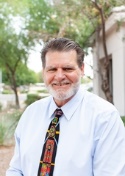 Get to know more about Mike on the Leadership portion of our website. (LEADERSHIP - Beauty From Ashes Ranch)  Don’t miss out on our next fundraiser! Get away to beautiful Sedona, Az. for the Serve For Freedom Tennis Tournament hosted by USTA NAZ (United States Tennis Association, Northern AZ.) This event will be held on November 11th -12th at the Poco Diablo Resort, Sedona. This event will feature mixed doubles tennis, happy hour on Saturday, a silent auction, and more! All proceeds will go to organizations dedicated to fighting sex trafficking. Please sign up at: Serve For Freedom (nazusta.com)Please take a look at our new Calendar of Community Events on our website, to stay up to date with options to connect with BFAR team around the community.Calendar of Community Events - Beauty From Ashes RanchComing soon to our YouTube Channel and Social Media platforms will be a new series of videos and interviews with Beauty From Ashes Leadership Team!Thank you all for your continued support and participation in making Beauty From Ashes Ranch a reality. We appreciate each of you and are so grateful to get to partner with you as we continue to progress towards opening our doors to serve brave survivors. 
God Bless you!